FEDERAL NOTICESPlease find below notices regarding Washington County School District’s medical plan.  If you’d like additional information about any of these notices or your rights under them, please contact Amanda Clark, Finance/Insurance Clerk, at (850) 638-6222, amanda.clark@wcsdschools.com.HIPAA Special EnrollmentChildren’s Health Insurance Program (CHIP)Women’s Health and Cancer Rights ActNewborns’ and Mothers’ Health Protection ActMichelle’s LawCOBRA General NoticeNotice of Creditable Drug CoverageHIPAA Privacy NoticeUSERRA RightsHIPAA Special EnrollmentIf you are declining enrollment for yourself or your dependents (including your spouse) because of other health insurance or group health plan coverage, you may be able to enroll yourself and your dependents in this plan if you or your dependents lose eligibility for that other coverage (or if the employer stops contributing toward your or your dependents’ other coverage). However, you must request enrollment within 30 days after your or your dependents’ other coverage ends (or after the employer stops contributing toward the other coverage).In addition, if you have a new dependent as a result of marriage, birth, adoption, or placement for adoption, you may be able to enroll yourself and your dependents. However, you must request enrollment within 30 days after the marriage, birth, adoption, or placement for adoption.To request special enrollment or obtain more information, contact Amanda Clark, Finance/Insurance Clerk, at (850) 638-6222.  Premium Assistance Under Medicaid and the Children’s Health Insurance Program (CHIP)If you or your children are eligible for Medicaid or CHIP and you’re eligible for health coverage from your employer, your state may have a premium assistance program that can help pay for coverage, using funds from their Medicaid or CHIP programs. If you or your children aren’t eligible for Medicaid or CHIP, you won’t be eligible for these premium assistance programs but you may be able to buy individual insurance coverage through the Health Insurance Marketplace. For more information, visit www.healthcare.gov.If you or your dependents are NOT currently enrolled in Medicaid or CHIP, and you think you or any of your dependents might be eligible for either of these programs, contact your State Medicaid or CHIP office or dial 1-877-KIDS NOW or www.insurekidsnow.gov to find out how to apply. If you qualify, ask your state if it has a program that might help you pay the premiums for an employer-sponsored plan.If you or your dependents are eligible for premium assistance under Medicaid or CHIP, as well as eligible under your employer plan, your employer must allow you to enroll in your employer plan if you aren’t already enrolled. This is called a “special enrollment” opportunity, and you must request coverage within 60 days of being determined eligible for premium assistance. If you have questions about enrolling in your employer plan, contact the Department of Labor at www.askebsa.dol.gov or call 1-866-444-EBSA (3272).If you live in Florida, you may be eligible for assistance paying your employer health plan premiums.  The contact information is as follows:Florida – MedicaidWebsite:  http://flmedicaidptlrecovery.com/hipp/Phone: 1-877-357-3268Women’s Health and Cancer Rights ActIf you have had or are going to have a mastectomy, you may be entitled to certain benefits under the Women’s Health and Cancer Rights Act of 1998 (WHCRA). For individuals receiving mastectomy-related benefits, coverage will be provided in a manner determined in consultation with the attending physician and the patient, for: • All stages of reconstruction of the breast on which the mastectomy was performed; • Surgery and reconstruction of the other breast to produce a symmetrical appearance; • Prostheses; and • Treatment of physical complications of the mastectomy, including lymphedema. These benefits will be provided subject to the same deductibles and coinsurance applicable to other medical and surgical benefits provided under this plan. If you would like more information on WHCRA benefits, call your plan administrator Amanda Clark, Finance/Insurance Clerk, at (850) 638-6222.Newborns’ and Mothers’ Health Protection ActGroup health plans and health insurance issuers generally may not, under Federal law, restrict benefits for any hospital length of stay in connection with childbirth for the mother or newborn child to less than 48 hours following a vaginal delivery, or less than 96 hours following a cesarean section. However, Federal law generally does not prohibit the mother’s or newborn’s attending provider, after consulting with the mother, from discharging the mother or her newborn earlier than 48 hours (or 96 hours as applicable). In any case, plans and issuers may not, under Federal law, require that a provider obtain authorization from the plan or the insurance issuer for prescribing a length of stay not in excess of 48 hours (or 96 hours).Michelle’s LawMichelle's Law requires group health plans to provide continued coverage for certain dependents who are covered under the School District’s group health plan as a student if they lose their student status because they take a medically necessary leave of absence from school. This continuation of coverage is described below. If your dependent is no longer a student, as defined in the plan, because he/she is on a medically necessary leave of absence, your dependent may continue to be covered under the plan for up to one year from the beginning of the leave of absence. This continued coverage applies if, immediately before the first day of the leave of absence, your dependent was (1) covered under the plan and (2) enrolled as a student at a post-secondary educational institution (includes colleges, universities, some trade schools and certain other post-secondary institutions). For purposes of this continued coverage, a “medically necessary leave of absence” means a leave of absence from a post-secondary educational institution, or any change in enrollment of the dependent at the institution, that: 1. begins while the dependent is suffering from a serious illness or injury, 2. is medically necessary, and 3. causes the dependent to lose student status for purposes of coverage under the plan. The coverage provided to dependents during any period of continued coverage: 1. is available for up to one year after the first day of the medically necessary leave of absence, but ends earlier if coverage under the plan would otherwise terminate, and 2. stays the same as if your dependent had continued to be a covered student and had not taken a medically necessary leave of absence. If the coverage provided by the plan is changed under the plan during this one-year period, the plan will provide the changed coverage for the dependent for the remainder of the medically necessary leave of absence unless, as a result of the change, the plan no longer provides coverage for these dependents. If you believe your dependent is eligible for this continued coverage, the dependent’s treating physician must provide a written certification to the plan stating that your dependent is suffering from a serious illness or injury and that the leave of absence (or other change in enrollment) is medically necessary.COBRA General Notice of Continuation Coverage RightsIntroductionYou’re getting this notice because you recently gained coverage under a group health plan (the Plan).  This notice has important information about your right to COBRA continuation coverage, which is a temporary extension of coverage under the Plan.  This notice explains COBRA continuation coverage, when it may become available to you and your family, and what you need to do to protect your right to get it.  When you become eligible for COBRA, you may also become eligible for other coverage options that may cost less than COBRA continuation coverage.The right to COBRA continuation coverage was created by a federal law, the Consolidated Omnibus Budget Reconciliation Act of 1985 (COBRA).  COBRA continuation coverage can become available to you and other members of your family when group health coverage would otherwise end.  For more information about your rights and obligations under the Plan and under federal law, you should review the Plan’s Summary Plan Description or contact the Plan Administrator.  You may have other options available to you when you lose group health coverage.  For example, you may be eligible to buy an individual plan through the Health Insurance Marketplace.  By enrolling in coverage through the Marketplace, you may qualify for lower costs on your monthly premiums and lower out-of-pocket costs.  Additionally, you may qualify for a 30-day special enrollment period for another group health plan for which you are eligible (such as a spouse’s plan), even if that plan generally doesn’t accept late enrollees.  What is COBRA continuation coverage?COBRA continuation coverage is a continuation of Plan coverage when it would otherwise end because of a life event.  This is also called a “qualifying event.”  Specific qualifying events are listed later in this notice.  After a qualifying event, COBRA continuation coverage must be offered to each person who is a “qualified beneficiary.”  You, your spouse, and your dependent children could become qualified beneficiaries if coverage under the Plan is lost because of the qualifying event.  Under the Plan, qualified beneficiaries who elect COBRA continuation coverage must pay for COBRA continuation coverage.  If you’re an employee, you’ll become a qualified beneficiary if you lose your coverage under the Plan because of the following qualifying events:Your hours of employment are reduced, orYour employment ends for any reason other than your gross misconduct.If you’re the spouse of an employee, you’ll become a qualified beneficiary if you lose your coverage under the Plan because of the following qualifying events:Your spouse dies;Your spouse’s hours of employment are reduced;Your spouse’s employment ends for any reason other than his or her gross misconduct;	Your spouse becomes entitled to Medicare benefits (under Part A, Part B, or both); orYou become divorced or legally separated from your spouse.Your dependent children will become qualified beneficiaries if they lose coverage under the Plan because of the following qualifying events:The parent-employee dies;The parent-employee’s hours of employment are reduced;The parent-employee’s employment ends for any reason other than his or her gross misconduct;The parent-employee becomes entitled to Medicare benefits (Part A, Part B, or both);The parents become divorced or legally separated; orThe child stops being eligible for coverage under the Plan as a “dependent child.”Sometimes, filing a proceeding in bankruptcy under title 11 of the United States Code can be a qualifying event.  If a proceeding in bankruptcy is filed with respect to Washington County School District, and that bankruptcy results in the loss of coverage of any retired employee covered under the Plan, the retired employee will become a qualified beneficiary.  The retired employee’s spouse, surviving spouse, and dependent children will also become qualified beneficiaries if bankruptcy results in the loss of their coverage under the Plan.When is COBRA continuation coverage available?The Plan will offer COBRA continuation coverage to qualified beneficiaries only after the Plan Administrator has been notified that a qualifying event has occurred.  The employer must notify the Plan Administrator of the following qualifying events:The end of employment or reduction of hours of employment; Death of the employee; Commencement of a proceeding in bankruptcy with respect to the employer; or The employee’s becoming entitled to Medicare benefits (under Part A, Part B, or both).For all other qualifying events (divorce or legal separation of the employee and spouse or a dependent child’s losing eligibility for coverage as a dependent child), you must notify the Plan Administrator within 60 days after the qualifying event occurs.  You must provide this notice to: Amanda Clark, Finance/Insurance Clerk, at (850) 638-6222.   How is COBRA continuation coverage provided?Once the Plan Administrator receives notice that a qualifying event has occurred, COBRA continuation coverage will be offered to each of the qualified beneficiaries.  Each qualified beneficiary will have an independent right to elect COBRA continuation coverage.  Covered employees may elect COBRA continuation coverage on behalf of their spouses, and parents may elect COBRA continuation coverage on behalf of their children.  COBRA continuation coverage is a temporary continuation of coverage that generally lasts for 18 months due to employment termination or reduction of hours of work. Certain qualifying events, or a second qualifying event during the initial period of coverage, may permit a beneficiary to receive a maximum of 36 months of coverage.There are also ways in which this 18-month period of COBRA continuation coverage can be extended:  Disability extension of 18-month period of COBRA continuation coverageIf you or anyone in your family covered under the Plan is determined by Social Security to be disabled and you notify the Plan Administrator in a timely fashion, you and your entire family may be entitled to get up to an additional 11 months of COBRA continuation coverage, for a maximum of 29 months.  The disability would have to have started at some time before the 60th day of COBRA continuation coverage and must last at least until the end of the 18-month period of COBRA continuation coverage.  Second qualifying event extension of 18-month period of continuation coverageIf your family experiences another qualifying event during the 18 months of COBRA continuation coverage, the spouse and dependent children in your family can get up to 18 additional months of COBRA continuation coverage, for a maximum of 36 months, if the Plan is properly notified about the second qualifying event.  This extension may be available to the spouse and any dependent children getting COBRA continuation coverage if the employee or former employee dies; becomes entitled to Medicare benefits (under Part A, Part B, or both); gets divorced or legally separated; or if the dependent child stops being eligible under the Plan as a dependent child.  This extension is only available if the second qualifying event would have caused the spouse or dependent child to lose coverage under the Plan had the first qualifying event not occurred.Are there other coverage options besides COBRA Continuation Coverage?Yes.  Instead of enrolling in COBRA continuation coverage, there may be other coverage options for you and your family through the Health Insurance Marketplace, Medicaid, or other group health plan coverage options (such as a spouse’s plan) through what is called a “special enrollment period.”   Some of these options may cost less than COBRA continuation coverage.   You can learn more about many of these options at www.healthcare.gov.If you have questionsQuestions concerning your Plan or your COBRA continuation coverage rights should be addressed to the contact or contacts identified below.  For more information about your rights under the Employee Retirement Income Security Act (ERISA), including COBRA, the Patient Protection and Affordable Care Act, and other laws affecting group health plans, contact the nearest Regional or District Office of the U.S. Department of Labor’s Employee Benefits Security Administration (EBSA) in your area or visit www.dol.gov/ebsa.  (Addresses and phone numbers of Regional and District EBSA Offices are available through EBSA’s website.)  For more information about the Marketplace, visit www.HealthCare.gov.  Keep your Plan informed of address changesTo protect your family’s rights, let the Plan Administrator know about any changes in the addresses of family members.  You should also keep a copy, for your records, of any notices you send to the Plan Administrator.Plan contact informationAmanda Clark, Finance/Insurance Clerk, (850) 638-6222.Certificate of Creditable Drug CoverageImportant Notice from Washington County School District AboutYour Prescription Drug Coverage and MedicarePlease read this notice carefully and keep it where you can find it. This notice has information about your current prescription drug coverage with Washington County School District and about your options under Medicare’s prescription drug coverage. This information can help you decide whether or not you want to join a Medicare drug plan. If you are considering joining, you should compare your current coverage, including which drugs are covered at what cost, with the coverage and costs of the plans offering Medicare prescription drug coverage in your area. Information about where you can get help to make decisions about your prescription drug coverage is at the end of this notice. There are two important things you need to know about your current coverage and Medicare’s prescription drug coverage:1. Medicare prescription drug coverage became available in 2006 to everyone with Medicare. You can get this coverage if you join a Medicare Prescription Drug Plan or join a Medicare Advantage Plan (like an HMO or PPO) that offers prescription drug coverage. All Medicare drug plans provide at least a standard level of coverage set by Medicare. Some plans may also offer more coverage for a higher monthly premium. 2. Washington County School District has determined that the prescription drug coverage offered by the Washington County School District medical plan is, on average for all plan participants, expected to pay out as much as standard Medicare prescription drug coverage pays and is therefore considered Creditable Coverage. Because your existing coverage is Creditable Coverage, you can keep this coverage and not pay a higher premium (a penalty) if you later decide to join a Medicare drug plan. _________________________________________________________________________When Can You Join a Medicare Drug Plan? You can join a Medicare drug plan when you first become eligible for Medicare and each year from October 15th to December 7th. However, if you lose your current creditable prescription drug coverage, through no fault of your own, you will also be eligible for a two (2) month Special Enrollment Period (SEP) to join a Medicare drug plan.What Happens to Your Current Coverage If You Decide to Join a Medicare Drug Plan? If you decide to join a Medicare drug plan, your current Washington County School District coverage will not be affected. You can keep this coverage if you elect part D and this plan will coordinate with Part D coverage. If you do decide to join a Medicare drug plan and drop your current Washington County School District coverage, be aware that you and your dependents will not be able to get this coverage back.When Will You Pay a Higher Premium (Penalty) To Join a Medicare Drug Plan? You should also know that if you drop or lose your current coverage with Washington County School District and don’t join a Medicare drug plan within 63 continuous days after your current coverage ends, you may pay a higher premium (a penalty) to join a Medicare drug plan later. If you go 63 continuous days or longer without creditable prescription drug coverage, your monthly premium may go up by at least 1% of the Medicare base beneficiary premium per month for every month that you did not have that coverage. For example, if you go nineteen months without creditable coverage, your premium may consistently be at least 19% higher than the Medicare base beneficiary premium. You may have to pay this higher premium (a penalty) as long as you have Medicare prescription drug coverage. In addition, you may have to wait until the following October to join.For More Information About This Notice or Your Current Prescription Drug Coverage… Contact the person listed below for further information.  NOTE: You’ll get this notice each year. You will also get it before the next period you can join a Medicare drug plan, and if this coverage through Washington County School District changes. You also may request a copy of this notice at any time.For More Information About Your Options Under Medicare Prescription Drug Coverage… More detailed information about Medicare plans that offer prescription drug coverage is in the “Medicare & You” handbook. You’ll get a copy of the handbook in the mail every year from Medicare. You may also be contacted directly by Medicare drug plans. For more information about Medicare prescription drug coverage: Visit www.medicare.gov Call your State Health Insurance Assistance Program (see the inside back cover of your copy of the “Medicare & You” handbook for their telephone number) for personalized help Call 1-800-MEDICARE (1-800-633-4227). TTY users should call 1-877-486-2048. If you have limited income and resources, extra help paying for Medicare prescription drug coverage is available. For information about this extra help, visit Social Security on the web at www.socialsecurity.gov, or call them at 1-800-772-1213 (TTY 1-800-325-0778).Remember: Keep this Creditable Coverage notice. If you decide to join one of the Medicare drug plans, you may be required to provide a copy of this notice when you join to show whether or not you have maintained creditable coverage and, therefore, whether or not you are required to pay a higher premium (a penalty).Date:				01/1/2017Name of Entity:		Washington County School DistrictContact Position/Office:	Insurance Clerk Address:			2903 Jefferson Street, Marianna, FL 32446Phone Number:		(850) 638-6222			HIPAA Privacy NoticeYour Information. Your Rights. Our Responsibilities.This notice describes how medical information about you may be used and disclosed and how you can get access to this information. Please review it carefully.Your RightsYou have the right to:Get a copy of your health and claims recordsCorrect your health and claims recordsRequest confidential communicationAsk us to limit the information we shareGet a list of those with whom we’ve shared your informationGet a copy of this privacy noticeChoose someone to act for youFile a complaint if you believe your privacy rights have been violatedYour ChoicesYou have some choices in the way that we use and share information as we: Answer coverage questions from your family and friendsProvide disaster reliefMarket our services and sell your informationOur Uses and DisclosuresWe may use and share your information as we: Help manage the health care treatment you receiveRun our organizationPay for your health servicesAdminister your health planHelp with public health and safety issuesDo researchComply with the lawRespond to organ and tissue donation requests and work with a medical examiner or funeral directorAddress workers’ compensation, law enforcement, and other government requestsRespond to lawsuits and legal actionsYour RightsWhen it comes to your health information, you have certain rights. This section explains your rights and some of our responsibilities to help you.Get a copy of health and claims recordsYou can ask to see or get a copy of your health and claims records and other health information we have about you. Ask us how to do this. We will provide a copy or a summary of your health and claims records, usually within 30 days of your request. We may charge a reasonable, cost-based fee.Ask us to correct health and claims recordsYou can ask us to correct your health and claims records if you think they are incorrect or incomplete. Ask us how to do this.We may say “no” to your request, but we’ll tell you why in writing within 60 days.Request confidential communicationsYou can ask us to contact you in a specific way (for example, home or office phone) or to send mail to a different address. We will consider all reasonable requests, and must say “yes” if you tell us you would be in danger if we do not.Ask us to limit what we use or shareYou can ask us not to use or share certain health information for treatment, payment, or our operations. We are not required to agree to your request, and we may say “no” if it would affect your care.Get a list of those with whom we’ve shared informationYou can ask for a list (accounting) of the times we’ve shared your health information for six years prior to the date you ask, who we shared it with, and why.We will include all the disclosures except for those about treatment, payment, and health care operations, and certain other disclosures (such as any you asked us to make). We’ll provide one accounting a year for free but will charge a reasonable, cost-based fee if you ask for another one within 12 months.Get a copy of this privacy noticeYou can ask for a paper copy of this notice at any time, even if you have agreed to receive the notice electronically. We will provide you with a paper copy promptly.Choose someone to act for youIf you have given someone medical power of attorney or if someone is your legal guardian, that person can exercise your rights and make choices about your health information.We will make sure the person has this authority and can act for you before we take any action.File a complaint if you feel your rights are violatedYou can complain if you feel we have violated your rights by contacting us using the information on page 1.You can file a complaint with the U.S. Department of Health and Human Services Office for Civil Rights by sending a letter to 200 Independence Avenue, S.W., Washington, D.C. 20201, calling 1-877-696-6775, or visiting www.hhs.gov/ocr/privacy/hipaa/complaints/.We will not retaliate against you for filing a complaint.Your ChoicesFor certain health information, you can tell us your choices about what we share. If you have a clear preference for how we share your information in the situations described below, talk to us. Tell us what you want us to do, and we will follow your instructions.In these cases, you have both the right and choice to tell us to:Share information with your family, close friends, or others involved in payment for your careShare information in a disaster relief situationIf you are not able to tell us your preference, for example if you are unconscious, we may go ahead and share your information if we believe it is in your best interest. We may also share your information when needed to lessen a serious and imminent threat to health or safety.In these cases, we never share your information unless you give us written permission:Marketing purposesSale of your informationOur Uses and DisclosuresHow do we typically use or share your health information? We typically use or share your health information in the following ways.Help manage the health care treatment you receiveWe can use your health information and share it with professionals who are treating you.Example: A doctor sends us information about your diagnosis and treatment plan so we can arrange additional services.Run our organizationWe can use and disclose your information to run our organization and contact you when necessary. We are not allowed to use genetic information to decide whether we will give you coverage and the price of that coverage. This does not apply to long term care plans.Example: We use health information about you to develop better services for you.Pay for your health servicesWe can use and disclose your health information as we pay for your health services.Example: We share information about you with your dental plan to coordinate payment for your dental work.Administer your planWe may disclose your health information to your health plan sponsor for plan administration.Example: Your company contracts with us to provide a health plan, and we provide your company with certain statistics to explain the premiums we charge.How else can we use or share your health information? We are allowed or required to share your information in other ways – usually in ways that contribute to the public good, such as public health and research. We have to meet many conditions in the law before we can share your information for these purposes. For more information see: www.hhs.gov/ocr/privacy/hipaa/understanding/consumers/index.html.Help with public health and safety issuesWe can share health information about you for certain situations such as: Preventing diseaseHelping with product recallsReporting adverse reactions to medicationsReporting suspected abuse, neglect, or domestic violencePreventing or reducing a serious threat to anyone’s health or safetyDo researchWe can use or share your information for health research.Comply with the lawWe will share information about you if state or federal laws require it, including with the Department of Health and Human Services if it wants to see that we’re complying with federal privacy law.Respond to organ and tissue donation requests and work with a medical examiner or funeral directorWe can share health information about you with organ procurement organizations.We can share health information with a coroner, medical examiner, or funeral director when an individual dies. Address workers’ compensation, law enforcement, and other government requestsWe can use or share health information about you:For workers’ compensation claimsFor law enforcement purposes or with a law enforcement officialWith health oversight agencies for activities authorized by lawFor special government functions such as military, national security, and presidential protective servicesRespond to lawsuits and legal actionsWe can share health information about you in response to a court or administrative order, or in response to a subpoena.Our ResponsibilitiesWe are required by law to maintain the privacy and security of your protected health information. We will let you know promptly if a breach occurs that may have compromised the privacy or security of your information.We must follow the duties and privacy practices described in this notice and give you a copy of it. We will not use or share your information other than as described here unless you tell us we can in writing. If you tell us we can, you may change your mind at any time. Let us know in writing if you change your mind. For more information see: www.hhs.gov/ocr/privacy/hipaa/understanding/consumers/noticepp.html.Changes to the Terms of this NoticeWe can change the terms of this notice, and the changes will apply to all information we have about you. The new notice will be available upon request, on our web site, and we will mail a copy to you.Other InformationPrivacy Notice Effective Date:  9/1/2013Contact Information:  Amanda Clark, Finance/Insurance Clerk, (850) 638-6222, amanda.clark@wcsdschools.com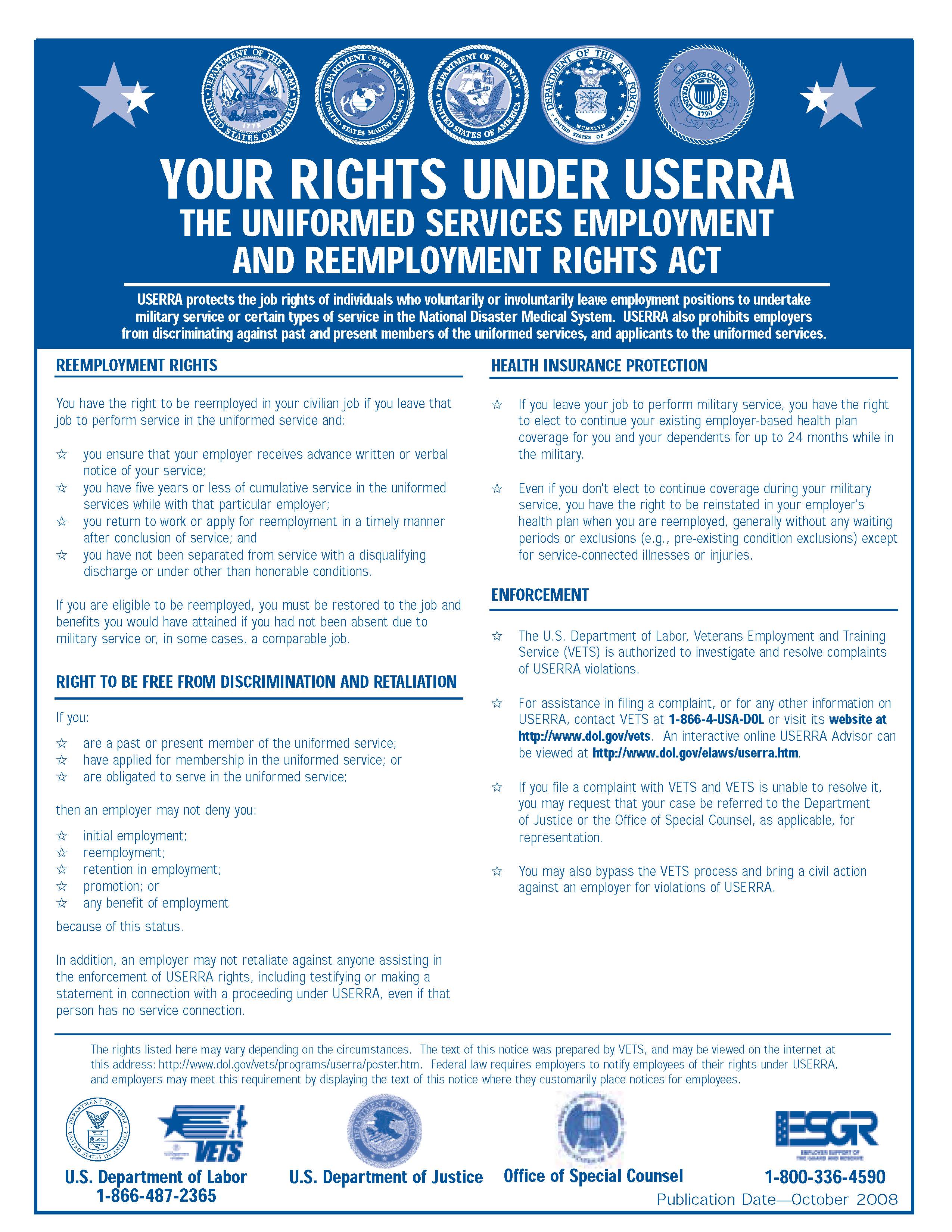 NOTICES ON HIREWomen’s Health & Cancer Rights Act (Janet’s Law)General Notice of COBRA Continuation Coverage RightsHIPAA Special Enrollment RightsMarketplace NoticeWho to ContactWomen’s Health & Cancer Rights ActIf you have had or are going to have a mastectomy, you may be entitled to certain benefits under the Women’s Health and Cancer Rights Act of 1998 (WHCRA). For individuals receiving mastectomy-related benefits, coverage will be provided in a manner determined in consultation with the attending physician and the patient, for:All states of reconstruction of the breast on which the mastectomy was performed;Surgery and reconstruction of the other breast to produce a symmetrical appearance;Prostheses; andTreatment of physician complications of the mastectomy, including lymphedema. These benefits will be provided subject to the same deductibles and coinsurance applicable to the other medical and surgical benefits provided under the plan. Continuation Coverage Rights Under COBRAIntroductionYou are receiving this notice because you have or will recently become covered under a group health plan (the Plan). This notice contains important information about your right to COBRA continuation coverage, which is a temporary extension of coverage under the Plan. This notice generally explains COBRA continuation coverage, when it may become available to you and your family, and what you need to do to protect the right to receive it. The right to COBRA continuation coverage was created by federal law, the Consolidated Omnibus Budget Reconciliation Act of 1985 (COBRA). COBRA continuation coverage can become available to you when you would otherwise lose your group health coverage. It can also become available to other members of your family who are covered under the Plan when they would otherwise lose their group health coverage. For additional information about your rights and obligations under the Plan and under federal law, you should review the Plan’s Summary Plan Description or contact: Amanda Clark, Finance/Insurance Clerk, WCSB, (850) 638-6222. What is COBRA Continuation Coverage?COBRA continuation coverage is a continuation of Plan coverage when coverage would otherwise end because of a life event known as a “qualifying event.” Specific qualifying events are listed later in this notice. After a qualifying event, COBRA continuation coverage must be offered to each person who is a “qualified beneficiary.” You, your spouse, and your dependent children could become qualified beneficiaries if coverage under the Plan is lost because of the qualifying event. Under the Plan, qualified beneficiaries who elect COBRA continuation coverage must pay for COBRA continuation coverage.If you are an employee, you will become a qualified beneficiary if you lose your coverage under the Plan because either one of the following qualifying events happen:Your hours of employment are reduced, orYour employment ends for any reason other than your gross misconduct. If you are the spouse of an employee, you will become a qualified beneficiary if you lose your coverage under the Plan because any of the following qualifying events happen:Your spouse dies;Your spouse’s hours of employment are reduced;Your spouse’s employment ends for any reason other than his or her gross misconduct;Your spouse becomes entitled to Medicare benefits (under Part A, Part B, or both); orYou become divorced or legally separated from your spouse.Your dependent children will become qualified beneficiaries if they lose coverage under the Plan because any of the following qualifying events happen:The parent-employee dies;The parent-employee’s hours of employment are reduced;The parent-employee’s employment ends for any reason other than his or her gross misconduct;The parent-employee becomes entitled to Medicare benefits (under Part A, Part B, or both);The parents become divorced or legally separated; orThe child stops being eligible for coverage under the Plan as a “dependent child.”When is COBRA Coverage Available?The Plan will offer COBRA continuation coverage to qualified beneficiaries only after the Plan Administrator has been notified that a qualifying event has occurred. When the qualifying event is the end of employment or reduction of hours of employment, death of the employee, or the employee’s becoming entitled to Medicare benefits (under Part A, Part B, or both), the employer must notify the Plan Administrator of the qualifying event. You Must Give Notice of Some Qualifying EventsFor the other qualifying events (divorce or legal separation of the employee and spouse or a dependent child’s losing eligibility for coverage as a dependent child), you must notify the Plan Administrator within 60 days after the qualifying event occurs. You must provide this notice to Amanda Clark, Finance/Insurance Clerk, WCSB, (850) 638-6222.How is COBRA Coverage Provided?Once the plan administrator receives notice that a qualifying event has occurred, COBRA continuation coverage will be offered to each of the qualified beneficiaries. Each qualified beneficiary will have an independent right to elect COBRA continuation coverage. Covered employees may elect COBRA continuation coverage on behalf of their spouses, and parents may elect COBRA continuation coverage on behalf of their children. COBRA continuation coverage is a temporary continuation of coverage. When the qualifying event is the death of the employee, the employee’s becoming entitled to Medicare benefits (under Part A, Part B, or both), your divorce or legal separation, or a dependent child’s losing eligibility as a dependent child, COBRA continuation coverage lasts for a total of up to 36 months. When the qualifying event is the end of employment or reduction of the employee’s hours of employment, and the employee became entitled to Medicare benefits less than 18 months before the qualifying event, COBRA continuation coverage for qualified beneficiaries other than the employee lasts until 36 months after the date of Medicare entitlement. For example, if a covered employee becomes entitled to Medicare 8 months before the date on which his employment terminates, COBRA continuation coverage for his spouse and children can last up to 36 months after the date of Medicare entitlement, which is equal to 28 months after the date of the qualifying event (36 months’ minus 8 months). Otherwise, when the qualifying event is the end of employment or reduction of the employee’s hours of employment, COBRA continuation coverage generally lasts for only a total of up to 18 months. There are two ways in which this 18-month period of COBRA continuation coverage can be extended. Disability extension of 18-month period of continuation coverageIf you or anyone in your family covered under the Plan is determined by the Social Security Administration to be disabled and you notify the Plan Administrator in a timely fashion, you and your entire family may be entitled to receive up to an additional 11 months of COBRA continuation coverage, for a total maximum of 29 months. The disability would have to have started at some time before the 60th day of COBRA continuation coverage and must last at least until the end of the 18-month period of continuation of coverage.Second qualifying event extension of 18-month period of continuation coverageIf your family experiences another qualifying event while receiving 18 months of COBRA continuation coverage, the spouse and dependent children in your family can get up to 18 additional months of COBRA continuation coverage, for a maximum of 36 months, if notice of the second qualifying event is properly given to the Plan. This extension may be available to the spouse and any dependent children receiving continuation coverage if the employee or former employee dies, becomes entitled to Medicare benefits (under Part A, Part B, or both), or gets divorced or legally separated, or if the dependent child stops being eligible under the Plan as a dependent child, but only if the event would have caused the spouse or dependent child to lose coverage under the Plan had the first qualifying event not occurred. If You Have QuestionsQuestions concerning your Plan or your COBRA continuation coverage rights should be addressed to the contact or contacts below. For more information about your rights under ERISA, including COBRA, the Health Insurance Portability and Accountability Act (HIPAA), and other laws affecting group health plans, contact the nearest Regional or District Office of the U.S. Department of Labor’s Employee Benefits Security Administration (EBSA) in your area or visit the EBSA website at www.dol.gov/ebsa. (Addresses and phone numbers of Regional and District EBSA Offices are available through EBSA’s website.)Keep Your Plan Informed of Address ChangesIn order to protect your family’s rights, you should keep the Plan Administrator informed of any changes in the addresses of family members. You should also keep a copy, for your records, of any notices you send to the Plan Administrator. HIPAA SPECIAL ENROLLMENT RIGHTSInitial Notice of Your HIPAA Special Enrollment RightsOur records show that you are or will soon be eligible to participate in WCSB/PAEC’s medical plan (to actually participate, you must complete an enrollment form and pay part of the premium through payroll deduction). A federal law called HIPAA requires that we notify you about an important provision in the plan – your right to enroll in the plan under its “special enrollment provision” if you acquire a new dependent, or if you decline coverage under this plan for yourself or an eligible dependent while other coverage is in effect and later lose that other coverage for certain qualifying reasons.Loss of Other Coverage (Excluding Medicaid or a State Children’s Health Insurance Program). If you decline enrollment for yourself or for an eligible dependent (including your spouse) while other health insurance or group health plan coverage is in effect, you may be able to enroll yourself and your dependents in this plan if you or your dependents lose eligibility for that other coverage (or if the employer stops contributing toward your or your dependents’ other coverage). However, you must request enrollment within 30 days after your or your dependents’ other coverage ends (or after the employer stops contributing toward the other coverage). Loss of Coverage for Medicaid or a State Children’s Health Insurance Program.If you decline enrollment for yourself or for an eligible dependent (including your spouse) while Medicaid coverage or coverage under a state children’s health insurance program is in effect, you may be eligible to enroll yourself and your dependents in this plan if you or your dependents lose eligibility for that other coverage. However, you must request enrollment within 60 days after your or your dependents’ coverage ends under Medicaid or a state children’s health insurance program. New Dependent by Marriage, Birth, Adoption, or Placement for Adoption.If you have a new dependent as a result of marriage, birth, adoption, or placement for adoption, you may be able to enroll yourself and your new dependents. However, you must request enrollment within 30 days after the marriage, birth, adoption, or placement for adoption.Eligibility for Medicaid or a State Children’s Health Insurance Program. If you or your dependents (including your spouse) become eligible for a state premium assistance subsidy from Medicaid or through a state children’s health insurance program with respect to coverage under this plan, you may be able to enroll yourself and your dependents in this plan. However, you must request enrollment within 60 days after your or your dependents’ determination of eligibility for such assistance.To request special enrollment or to obtain more information about the Plan’s special enrollment provisions, contact: Amanda Clark, Finance/Insurance Clerk, WCSB, (850) 638-6222. New Health Insurance Marketplace Coverage Options and Your Health CoveragePart A: General InformationWhen key parts of the healthcare law take effect in 2014, there will be a new way to buy health insurance: The Health Insurance Marketplace. To assist you as you evaluate options for you and your family, this notice provides some basic information about the new Marketplace and employment-based health coverage offered by your employer. What is the Health Insurance Marketplace?The Marketplace is designed to help you find health insurance that meets your needs and fits your budget. The Marketplace offers “one-stop shopping” to find and compare private health insurance options. You may also be eligible for a new kind of tax credit that lowers your monthly premium right away. Open enrollment for health insurance coverage through the marketplace begins on October 1, 2013, and ends on March 31, 2014 for coverage starting as early as January 1, 2014. Can I Save Money on my Health Insurance Premiums in the Marketplace?You may qualify to save money and lower your monthly premium, but only if your employer does not offer coverage, or offers coverage that doesn’t meet certain standards. The savings on your premium that you’re eligible for depends on your household income. Does Employer Health Coverage Affect Eligibility for Premium Savings through the Marketplace?Yes. If you have an offer of health coverage from your employer that meets certain standards, you will not be eligible for a tax credit through the marketplace and may wish to enroll in your employer’s health plan. However, you may be eligible for a tax credit that lowers your monthly premium or a reduction in certain cost-sharing if your employer does not offer coverage to you at all or does not offer coverage that meets certain standards. If the cost of a plan from your employer that would cover you (and not any other members of your family) is more than 9.5% of your household income for the year, or if the coverage your employer provides does not meet the “minimum value” standard set by the Affordable Care Act, you may be eligible for a tax credit. (An employer-sponsored health plan meets the “minimum value standard” if the plan’s share of the total allowed benefit costs covered by the plan is no less than 60 percent of such costs).Note:  if you purchase a health plan through the marketplace instead of accepting health coverage offered by your employer, then you may lose the employer contribution (if any) to the employee-offered coverage. Also, this employer contribution –as well as your employee contribution to employer-offered coverage- is often excluded from income for Federal and State income tax purposes. Your payments for coverage through the Marketplace are made on an after-tax basis. How Can I Get More Information?For more information about your coverage offered by your employer, please contact: Amanda Clark, Finance/Insurance Clerk, WCSB, (850) 638-6222.  The marketplace can help you evaluate your coverage options, including your eligibility for coverage through the Marketplace and its cost. Please visit HealthCare.gov for more information, including an online application for health insurance coverage and contact information for a Health Insurance Marketplace in your area.Part B: Information about Health Coverage Offered by Your Employer If you decide to complete an application for coverage in the Marketplace, you will be asked to provide this information. This information is numbered to correspond to the Marketplace application. The information requested in questions #1 and #2 of the Marketplace application form is not needed in the notice. The DOL left those questions out.WCSB/PAEC’s coverage meets the minimum value standard, and the cost of the coverage to you is intended to be affordable, based on employee wages. If you decide to shop for coverage in the Marketplace, HealthCare.gov will guide you through the process. Here is the employer information you will enter when you visit HealthCare.gov to find out if you can get a tax credit to lower your monthly premiums. Who to Contact with QuestionsIf you have any questions about these New Hire Notices, or your rights or responsibilities under these laws, contact:Washington County School Board / PAECAmanda Clark, Finance/Insurance Clerk652 Third Street, Chipley, Florida 32428(850) 638-6222 Ext. 1131amanda.clark@wcsdschools.com3. Employer NameWashington County School Board / PAEC4. Employer Identification Number (EIN)59-60008985. Employer Address652 Third Street6. Employer Phone Number850-638-62227. CityChipley8. StateFL9. ZIP Code3242810.Who can we contact about employee health coverage at this job?Amanda Clark, Finance/Insurance Clerk 11.Phone Number (if different than above)850-638-6222 Ext. 113112.Email Addressamanda.clark@wcsdschools.com